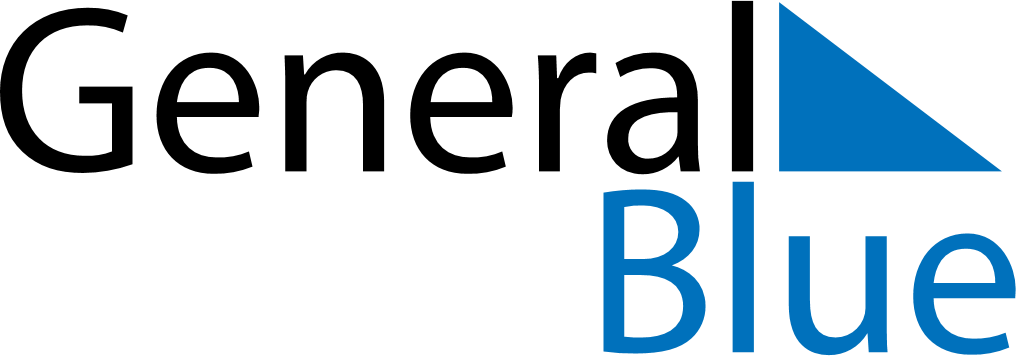 February 2024February 2024February 2024February 2024February 2024February 2024Roskilde, DenmarkRoskilde, DenmarkRoskilde, DenmarkRoskilde, DenmarkRoskilde, DenmarkRoskilde, DenmarkSunday Monday Tuesday Wednesday Thursday Friday Saturday 1 2 3 Sunrise: 8:06 AM Sunset: 4:43 PM Daylight: 8 hours and 36 minutes. Sunrise: 8:04 AM Sunset: 4:45 PM Daylight: 8 hours and 40 minutes. Sunrise: 8:02 AM Sunset: 4:47 PM Daylight: 8 hours and 44 minutes. 4 5 6 7 8 9 10 Sunrise: 8:00 AM Sunset: 4:50 PM Daylight: 8 hours and 49 minutes. Sunrise: 7:59 AM Sunset: 4:52 PM Daylight: 8 hours and 53 minutes. Sunrise: 7:57 AM Sunset: 4:54 PM Daylight: 8 hours and 57 minutes. Sunrise: 7:55 AM Sunset: 4:56 PM Daylight: 9 hours and 1 minute. Sunrise: 7:52 AM Sunset: 4:58 PM Daylight: 9 hours and 5 minutes. Sunrise: 7:50 AM Sunset: 5:00 PM Daylight: 9 hours and 9 minutes. Sunrise: 7:48 AM Sunset: 5:02 PM Daylight: 9 hours and 14 minutes. 11 12 13 14 15 16 17 Sunrise: 7:46 AM Sunset: 5:05 PM Daylight: 9 hours and 18 minutes. Sunrise: 7:44 AM Sunset: 5:07 PM Daylight: 9 hours and 22 minutes. Sunrise: 7:42 AM Sunset: 5:09 PM Daylight: 9 hours and 27 minutes. Sunrise: 7:40 AM Sunset: 5:11 PM Daylight: 9 hours and 31 minutes. Sunrise: 7:37 AM Sunset: 5:13 PM Daylight: 9 hours and 35 minutes. Sunrise: 7:35 AM Sunset: 5:15 PM Daylight: 9 hours and 40 minutes. Sunrise: 7:33 AM Sunset: 5:18 PM Daylight: 9 hours and 44 minutes. 18 19 20 21 22 23 24 Sunrise: 7:31 AM Sunset: 5:20 PM Daylight: 9 hours and 49 minutes. Sunrise: 7:28 AM Sunset: 5:22 PM Daylight: 9 hours and 53 minutes. Sunrise: 7:26 AM Sunset: 5:24 PM Daylight: 9 hours and 58 minutes. Sunrise: 7:24 AM Sunset: 5:26 PM Daylight: 10 hours and 2 minutes. Sunrise: 7:21 AM Sunset: 5:28 PM Daylight: 10 hours and 7 minutes. Sunrise: 7:19 AM Sunset: 5:30 PM Daylight: 10 hours and 11 minutes. Sunrise: 7:16 AM Sunset: 5:33 PM Daylight: 10 hours and 16 minutes. 25 26 27 28 29 Sunrise: 7:14 AM Sunset: 5:35 PM Daylight: 10 hours and 20 minutes. Sunrise: 7:12 AM Sunset: 5:37 PM Daylight: 10 hours and 25 minutes. Sunrise: 7:09 AM Sunset: 5:39 PM Daylight: 10 hours and 29 minutes. Sunrise: 7:07 AM Sunset: 5:41 PM Daylight: 10 hours and 34 minutes. Sunrise: 7:04 AM Sunset: 5:43 PM Daylight: 10 hours and 38 minutes. 